Re: OV20220475Doručená pošta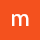 Dobrý den,akceptujeme Vaši objednávku, celková cena činí 119,884.51 Kč bez DPH.S pozdravemxxxxxxOrder Processing & Customer SupportROCHE s.r.o.Diagnostics Division
Na Valentince 3336/4
150 00 Praha 5 – Smíchov
CZECH REPUBLICMailto:  prague.objednavkydia@roche.com
www:    https://diagnostics.roche.com8:35 (před 48 minutami)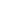 